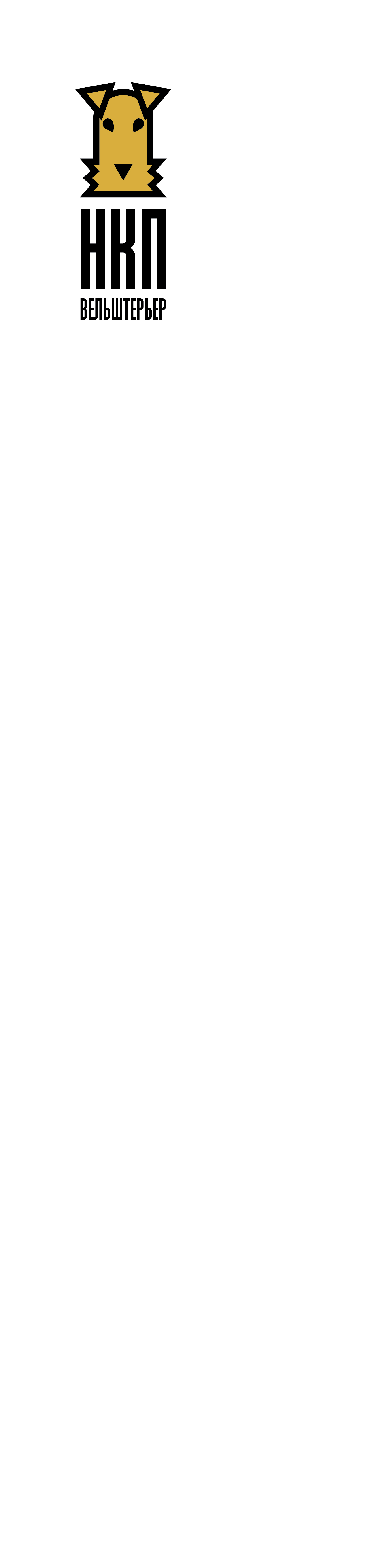 ПИТОМНИКИ, РАБОТАЮЩИЕ С ПОРОДОЙ ВЕЛЬШТЕРЬЕРВ РОССИИВсе данные взяты из открытого доступаДля внесения изменений/дополнений пишите на почту nkpwelshterrier@gmail.comДля внесения вашего питомника прикладывайте отчет о работе с породой вельштерьер за 2019-2020 гг.НАЗВАНИЕРЕГИОНКОНТАКТЫВегусМосква, МОvegus@welsh.ruwelsh.ruhttps://www.facebook.com/vegusgusevahttps://vk.com/veguswelshВикмартерьерУфа+79174090247, +79178054521vikmarterrier@mail.ruhttps://www.facebook.com/viktoria.gaevskaaГолден АнвенНовокузнецк+79039857582golden_anwen@mail.ruhttps://www.facebook.com/anna.andreeva.1000https://vk.com/wall-47093956_21Из ДмитровскойДубравыМО+79263945424collerr@mail.ruИз ПетергофаЛенинград-ская область+79052097359welshterrier.petwelshterrier@yandex.ruhttps://www.facebook.com/profile.php?id=100012910505841Из УэльсаМосква+79175527024, +79152997281from_the_wales@mail.ruhttps://www.facebook.com/from.the.walesМастер НорМосква, МО+79647171589masternor.welsh.rumaster-nor@mail.ruhttps://www.facebook.com/profile.php?id=100001756521488https://vk.com/tarasovagaНевская ЗвездаСанкт-Петербург+79217918194aniynevskay@inbox.ruhttps://www.facebook.com/profile.php?id=100039083573799Рус МариконЧелябинск+79226329289rus_marikon@mail.rurus-marikon.narod.ruСиверскийМосква, МО+79262289186, +79262495813esiverskii@mail.ruhttps://www.facebook.com/nsiverskiihttps://vk.com/siverskiiСмолл РокетСанкт-Петербургoksana-dor@mail.ruhttps://www.facebook.com/profile.php?id=100001986423766Спирит Вик оф НеваЛенинград-ская обл-ть+79627201596valkyrie@mail.ruwelshspb.jimdofree.comhttps://www.facebook.com/welshspb.kennel/ТвантенгенКалининград+79217121950tvantengen@gmail.comhttps://www.facebook.com/Tvantengen